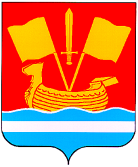 АДМИНИСТРАЦИЯ КИРОВСКОГО МУНИЦИПАЛЬНОГО РАЙОНА ЛЕНИНГРАДСКОЙ ОБЛАСТИП О С Т А Н О В Л Е Н И Еот__________________________№________О внесении изменений в постановление администрации Кировского муниципального района Ленинградской области от 30 июля 2021 года № 1353                    «Об утверждении нормативных затрат на обеспечение функций  администрации Кировского муниципального района Ленинградской области и                подведомственных ей  казенных учреждений»В связи с ростом цен в отдельных товарах, работах, услугах администрации Кировского муниципального района Ленинградской области:Внести в Приложение №1, утвержденное постановлением администрации Кировского муниципального района Ленинградской области от 30 июля 2021 года № 1353 «Об утверждении нормативных затрат на обеспечение функций администрации Кировского муниципального района Ленинградской области и подведомственных ей казенных учреждений» в редакции постановления администрации Кировского муниципального района Ленинградской области от 31 июля 2023 года № 896 «О внесении изменений в постановление администрации Кировского муниципального района Ленинградской области от 30 июля 2021 года № 1353 «Об утверждении нормативных затрат на обеспечение функций администрации Кировского муниципального района Ленинградской области и подведомственных ей  казенных учреждений» (далее – постановление), следующие изменения:Позиции 7, 11 пункта 20 «Норматив затрат на услуги по сопровождению справочно-правовых систем, программного обеспечения и приобретению простых (неисключительных) лицензий на использование программного обеспечения» изложить в следующей редакции:«».Позицию 13 пункта 20 «Норматив затрат на услуги по сопровождению справочно-правовых систем, программного обеспечения и приобретению простых (неисключительных) лицензий на использование программного обеспечения» исключить.№ п/пНаименованиеКоличество единиц в годМаксимально допустимая цена за ед. (руб.)7Услуги по информационно-технологическому сопровожденнию программ для ЭВМ системы "1С" Ежемесячно12 472,0011Предоставление неисключительного права использования системы  для сдачи отчетности в СФР и выполнение работ по открытию доступа к информационно-справочной поддержке системы 17 873,33Настоящее постановление подлежит размещению в единой информационной системе в сфере закупок в течение 7 рабочих дней со дня  его принятия.Настоящее постановление распространяется на правоотношения, возникшие с 1 января 2024 года.Контроль за исполнением настоящего постановления возложить на заместителя главы администрации по внутренней политике.Первый заместительглавы администрации                                                         С.А. Ельчанинов